	COON VALLEY LUTHERAN CHURCH“We are a family of God, striving to enrich the lives of all through the love of Christ.”PRELUDE	                                                  			    Mary Schultz     ~ GATHERING ~ The Holy Spirit calls us together as the people of God. WELCOME and ANNOUNCEMENTSCALL to WORSHIPBlessed by the holy Trinity, one God, whose steadfast love is everlasting, whose faithfulness endures from generation to generation. Amen.Trusting in the mercy of God, let us confess our sin. Reconciling God, we confess that we do not trust your abundance, and we deny your presence in our lives. We place our hope in ourselves and rely on our own efforts. We fail to believe that you provide enough for all. We abuse your good creation for our own benefit. We fear difference and do not welcome others as you have welcomed us. We sin in thought, word and deed. By your grace, forgive us; through your love, renew us; and in your Spirit, lead us; so that we may live and serve you in newness of life. Amen.Beloved of God, by the radical abundance of divine mercy, we have peace with God through Christ Jesus, through whom we have obtained grace upon grace. Our sins are forgiven. Let us live now in hope. For hope does not disappoint, because God’s love has been poured into our hearts through the Holy Spirit. Amen.GATHERING HYMN #576 We All Are One in MissionGREETING and PRAYER of the DAYThe grace of our Lord Jesus Christ, the love of God, and the Communion of the Holy Spirit be with you all. And also with you.O God, with all your faithful followers of every age, we praise you, the rock of our life.  Be our strong foundation and form us into the body of your Son, that we may gladly minister to all the world, through Jesus Christ, our Savior and Lord.~ WORD ~ (Scripture insert)God speaks to us in scripture reading, preaching, and song.FIRST READING: Isaiah 51:1-6PSALM 138 (Read Responsively)SECOND READING: Romans 12:1-8 	   Word of God. Word of Life.  Thanks be to God.    GOSPEL: Matthew 16:13-20After the Gospel is read…The Gospel of the Lord. Praise to you, O Christ. SERMON 									  Matt Marshall				           			 HYMN of the DAY #654 The Church’s One Foundation~ RESPONSE TO THE WORD ~The Holy Spirit calls us as a community to say what we believe, reach out to each other and offer gifts and prayers for God’s purposes.THE APOSTLES’ CREEDI believe in God, the Father Almighty, Creator of Heaven and earth; 
I believe in Jesus Christ, God’s only Son Our Lord, 
 	who was conceived by the Holy Spirit, 	born of the Virgin Mary, suffered under Pontius Pilate, was crucified, died, and was buried;he descended to the dead. On the third day he rose again;he ascended into heaven,he is seated at the right hand of the Father,and he will come to judge the living and the dead.
 I believe in the Holy Spirit, the holy catholic church, 	 the communion of saints, the forgiveness of sins,  the resurrection of the body, and the life everlasting. Amen.PRAYERS of INTERCESSION Hear us, O God. Your mercy is great.THE LORD’S PRAYEROur Father who art in heaven, hallowed be thy name, thy kingdom come, thy will be done, on earth as it is in heaven. Give us this day our daily bread; and forgive us our trespasses, as we forgive those who trespass against us; and lead us not into temptation, but deliver us from evil. For thine is the kingdom, and the power, and the glory, forever and ever.  Amen.OFFERING and OFFERING SONG #823 Praise the Lord! O HeavensOFFERTORY PRAYERGod of field and forest, sea and sky, you are the giver of all good things.Sustain us with the gifts of your creation, and multiply your graciousness in us, that the world may be fed with your love, through Jesus Christ, our Savior and Lord. Amen.	~SENDING ~God blesses us and sends us in mission to the world. BENEDICTIONBELLSSENDING HYMN #742 What a Friend We Have in JesusDISMISSAL Go in peace.  Serve the Lord.  Thanks be to God!  POSTLUDE									Mary Schultz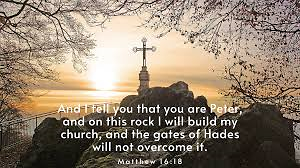 Coon Valley Lutheran ChurchThe Thirteenth Sunday in PentecostAugust 27, 20239:00 a.m.~Bulletins are in memory of Roger & Corrine Nelson from Steve Nelson & familyHead Usher: Heather WichmanReader: Nancy KingAttendance & Offering Last Sunday: 50; $1,588.48SCHEDULEWEDNESDAY: 9:00a/QuiltingSUNDAY: 10:00a/Worship and Holy Communion with Pastor Meg Hoversten*In this time as we are without a pastor, if there is an emergency, please contact Jamie at one of the numbers listed below. Thank you!FIRST READING: ISAIAH 51:1-6Listen to me, you that pursue righteousness, you that seek the LORD.  Look to the rock from which you were hewn, and to the quarry from which you were dug.  Look to Abraham your father and to Sarah who bore you; for he was but one when I called him, but I blessed him and made him many.  For the LORD will comfort Zion; he will comfort all her waste places, and will make her wilderness like Eden, her desert like the garden of the LORD; joy and gladness will be found in her, thanksgiving and the voice of song.  Listen to me, my people, and give heed to me, my nations; for a teaching will go out from me, and my justice for a light to the peoples.  I will bring near my deliverance swiftly, my salvation has gone out and my arms will rule the peoples; the coastland wait for me, and for my arm they hope.  Lift us your eyes to the heavens, and look at the earth beneath; for the heavens will vanish like smoke, the earth will wear out like a garment, and those who live on it will die like gnats; but my salvation will be forever, and my deliverance will never be ended.		The Word of the Lord.  Thanks be to God.PSALM 138 (read responsively)I give you thanks, O LORD, with my whole heart; before the gods I sing your praise;I bow down toward your holy temple and give thanks to your name for your steadfast love and your faithfulness; for you have exalted your name and your word above everything.On the day I called, you answered me, you increased my strength of soul.All the kings of the earth shall praise you, O LORD, for they have heard the words of your mouth.They shall sing of the ways of the LORD, for great is the glory of the LORD.For though the LORD is high, he regards the lowly; but the haughty he perceives from far away.Though I walk in the midst of trouble, you preserve me against the wrath of my enemies; you stretch out your hand, and your right hand delivers me.The LORD will fulfill his purpose for me; your steadfast love, O LORD, endures forever.  Do not forsake the work of your hands.SECOND READING: ROMANS 12:1-8I appeal to you therefore, brothers and sisters, by the mercies of God, to present your bodies as a living sacrifice, holy and acceptable to God, which is your spiritual worship.  Do not be conformed to this world, but be transformed by the renewing of your minds, so that you may discern what is the will of God—what is good and acceptable and perfect.  For by the grace given to me I say to everyone among you not to think of yourself more highly than you ought to think, but to think with sober judgment, each according to the measure of faith that God has assigned.  For as in one body we have many members, and not all the members have the same function, so we, who are many, are one body in Christ, and individually we are members one of another.  We have gifts that differ according to the grace given to us:  prophecy, in proportion to faith; ministry, in ministering; the teacher, in teaching; the exhorter in exhortation; the giver, in generosity; the leader, in diligence; the compassionate, in cheerfulness.		The Word of the Lord.  Thanks be to God.GOSPEL READING: MATTHEW 16:13-20Now when Jesus came into the district of Caesarea Philippi, he asked his disciples, “Who do people say that the Son of Man is?”  And they said, “Some say John the Baptist, but others Elijah, and still others Jeremiah or one of the prophets.”  He said to them, “But who do you say that I am?”  Simon Peter answered, “You are the Messiah, the Son of the living God.”  And Jesus answered him, “Blessed are you, Simon son of Jonah!  For flesh and blood has not revealed this to you, but my Father in heaven.  And I tell you, you are Peter, and on this rock I will build my church, and the gates of Hades will not prevail against it.  I will give you the keys of the kingdom of heaven, and whatever you bind on earth will be bound in heaven and whatever you loose on earth will be loosed in heaven.”  Then he sternly ordered the disciples not to tell anyone that he was the Messiah.		The Gospel of the Lord.  Praise to you, O Christ.*We are always so happy to include you and our CVLC family in our prayers. If you feel your name, or the name of a family member can be removed from this list please contact Jamie. Thank you!We remember in prayer:  † Those hospitalized this past week † Our members whose names we lift up in prayer today: Corrine Appleman, Beverly Bagstad, Clifford Bakkum, Richard Brose, Herby Cornell, Jeanne Ebli, Kira Foster, Phyllis Galstad, Bonnie Holey, Donna Ihle, Verlin Ihle, Alan Jacobson, Todd King, Mike Kellogg, Jim Knutson, Margaret Lee, Russell Lee, Aaron Leisso, Larry Lichtie, Cindy Manske, Aaron Marx, Frank Mathison, Bud Miyamoto, Marianne Myhre, LuEtta Nelson, Romaine Nelson, Sandy Nelson, Cathy Ofte, Lisa Olson, Sandra Onshus, Eunice Quast, Lori Roach, Melanie Role, Jojo Satona, Mary Schultz, Billie Slater, LaVonne Stendahl, Joyce Temp, Teri Tomten.† Our members who are currently in health care facilities & Assisted Living: Tip Bagstad, Inez Beck, Rachel Berg, Evelyn Dahlen, Joanne Fletcher, Betty Gilbertson, Erma Graupe, Lenore Henley, Carl Holte, Sylvester King Jr., Bob Moilien, Irene Nestingen, Annie Olson, Beatrice Olson (Alden), Betty Sanders.† Those who grieve† Our members who are currently home bound† All those in need of God’s healing and help† Family and friends of our members